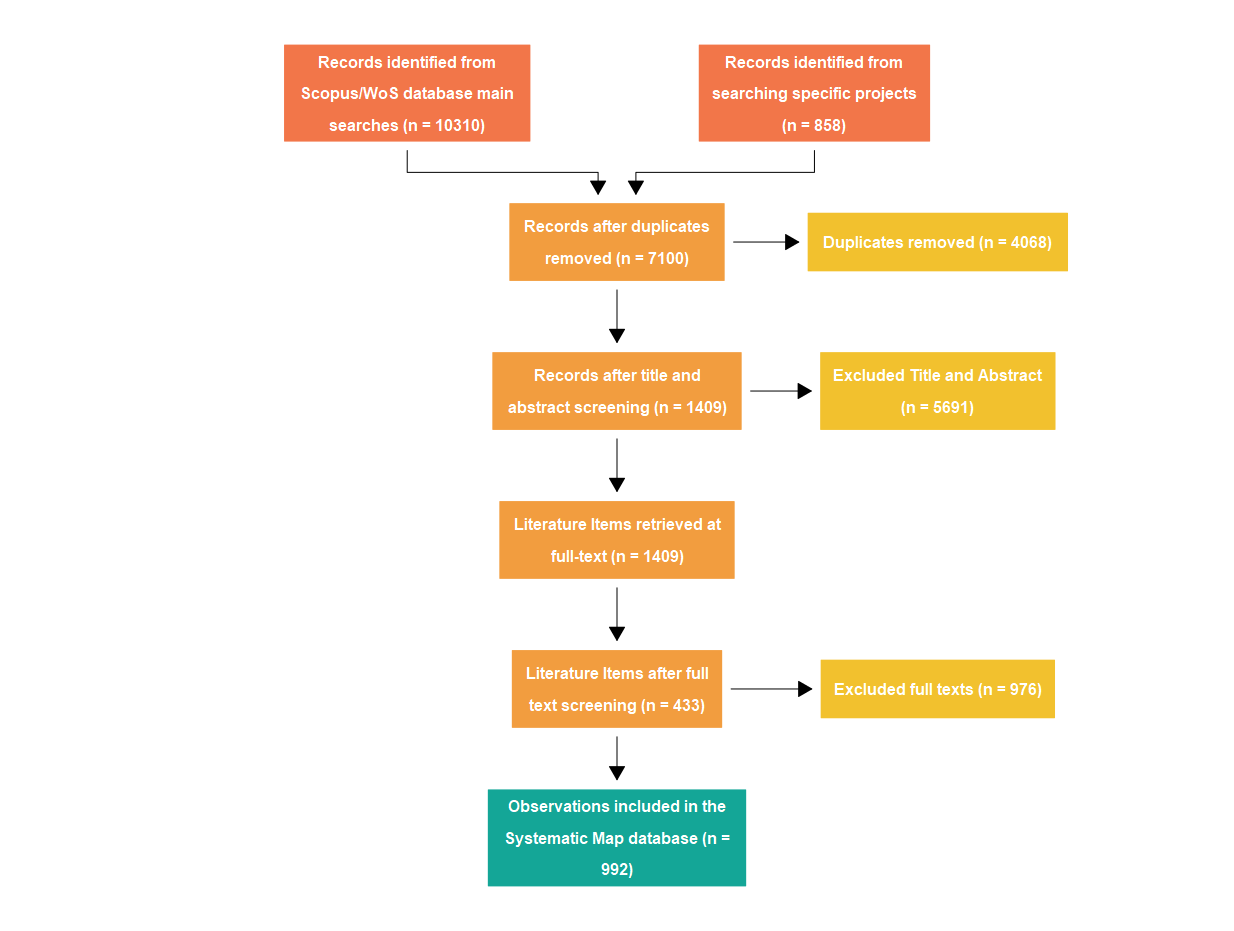 Figure S1: ROSES flow chart.The flow-chart shows the stages of the screening process during the analysis of the literature included in the Systematic Map. Figure realized using the package metagear (Lajeunesse, 2016).